VOOR DE STAGE: Formuleren “mini-droom” in MyCompass: 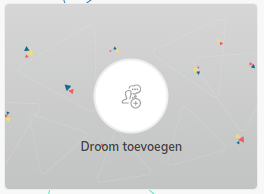 Formuleer een mini-droom bij “iDream” voor stage 1:  Wat is je droom voor stage 1? Wat wens je deze stage te bereiken? Noteer dit in de “ik-vorm”. Formuleer een aantal focuspunten in “iFocus”: Wat moet je nog (beter) weten, (beter) kunnen, aanpakken om deze mini-droom te realiseren? Welke uitdagingen wil je hiervoor aangaan? Welke talenten zet je hiervoor in? Bij de mini-droom mag je alles in één tabblad bij “iFocus” zetten. Bij “iPlan” plan je de activiteiten die je gaat ondernemen om deze mini-droom te realiseren bv. bezoek aan de turnzaal, observeren van lessen, etc. .Deel je mini-droom met je stagebegeleider!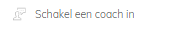 NA DE STAGE: Het persoonlijk verslag (bij “iLearn”):In het onderdeel “iLearn” bij de mini-droom bespreek je na afloop van de stage je ervaring. Hoe verliep de stage? Hoe was het contact met de kinderen, collega’s, directie, mentor,…? Hoe was je ervaring wat betreft tucht, discipline, plezierbeleving,  begeleiding, communicatie,…? Maak hierbij gebruik van het document beroepshoudingen: overloop alle beroepshoudingen en bespreek grondig met concrete voorbeelden! Deze reflecties worden steeds geschreven in de “ik-vorm”.  NA DE STAGE: Werkpunten en sterke punten (bij “iLookBack”):In het onderdeel “iLookBack” beschrijf je minimum 2 werkpunten en 2 sterke punten op persoonlijk vlak. Bij de werkpunten formuleer je concreet en realistisch haalbaar hoe je hieraan zal werken. Deze worden besproken tijdens het supervisiegesprek. OND-BaSO-D-LO-1: Didactische practica: stage 1Reflectie 